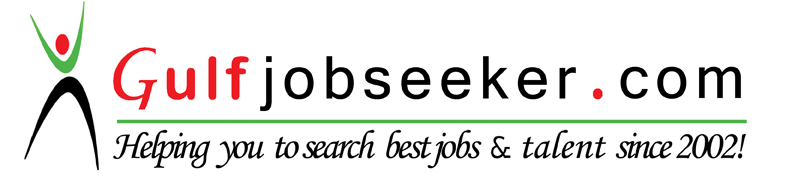 Whats app  Mobile:+971504753686 Gulfjobseeker.com CV No:260169E-mail: gulfjobseeker@gmail.comAPPLY FOR                                                             	ADMINISTRATION/SECRETARYOBJECTIVE:                                                           To obtain a  position on a reputable organization offering  growth potential and Responsibilities in a growth oriented concern where I can utilize my skills and personal Capabilities and grow up with Organization.PERSONAL INFORMATION:Key Strenghts : }Ability to Grasp Faster.                              } Determination towards work.}Positive attitude towards life.                } Capacity to deal with stress.Education:1.  BSc (Bachelor of Science Degree)        (2ndDivision)2.  FSC (Pre-Medical)                                     (Grade C)3. SSC (Science)                                                           (Grade   B)SAFETY COURSE:IOSH Managing Safely From the UK Institute Aspire Middle East UAE.Work Experience :1  :  Worked as a Document Controller job with Royal Gardens Company  Abu Dhabi UAE  For 2 years.    2  :  Worked as Document Controller job with SPARCO CONSTRUCTION Company PAKISTAN   for 2 years. Computer Courses :A : Microsoft Excel  . B : Microsoft Word . C :Microsoft outlookLanguages:                                    DATE OF BIRTH12/04/1992GENDERMALELanguagesReadingWritingSpeakingEnglishGoodGoodVery GoodArabicGoodGoodGoodUrduGoodVery GoodExcellent